Тема 4. Романский и готические стилиРоманский стиль как стиль интерьера появился в далеком 10 веке. До сих пор он не теряет своей популярности. Доступным стилем интерьера для всех его не назовешь. Полностью его можно создать только в большом загородном доме, напоминающим нам замок.Практически невозможно отделать квартиру в «чистом» романском стиле. Чаще всего, используются какие — то его отдельные элементы, для создания чувства присутствия романского стиля. Данный стиль строгий и громоздкий. Он создает своеобразный уют и атмосферу времен рыцарей в доме. Также данный стиль часто используют в больших общественных помещениях, таких как кафе и рестораны.Особенности стиля. Цветовая палитра. Преимущественно темно-серые и темно-коричневые тона кухни и гостиной. Ванная комната и спальня может иметь более светлый окрас: бежевый либо белый в контрасте с коричневым.Отделка стен осуществляется природным камнем и деревянными модулями. В современном романском интерьере используется штукатурка темного оттенка и настенная живопись. В идеале стены должны иметь большую толщину (это заметно в дверных проемах). Разбавить оформление стен можно наличием фресок и витражей, выполненных из разных цветов стекла.Потолок чаще всего представлен балочным перекрытием либо в виде тяжелых сводов. Так же  бывает, что цветовая палитра потолка совпадает с цветами стен. Между стенами и потолком существует плавный переход. Для потолка также характерно наличие грубоватых плинтусов. Для оформления пола в романском стиле привычно использование натурального камня и крупкой плитки из керамики. Также встречается и паркетная отделка пола, выполненная обязательно в темных тонах.Предметы декора и мебель «рыцарского» стиля.В своем исполнении мебель романского стиля интерьера достаточно проста. Используются стандартные четкие формы. Чаще всего она изготавливалась из натурального дерева. (дуб, ель, кедр). Мебель была выполнена в темных тонах. Для нее также была характерна отделка резьбой и ковкой. Диваны зачастую выглядят как обычные скамьи. Присутствуют разнообразные стулья, табуретки, массивные сундуки, столы больших размеров.Предметов декора очень мало в данном интерьере. Но они отличаются своими большими размерами. Часто используются элементы рыцарской тематики. Это могут быть факелы, мечи и доспехи рыцарей.Готического стиль Интерьеры с дизайном в готическом стиле отличаются величием и изяществом. Основными чертами дизайна интерьера в готическом стиле можно назвать стремление вверх, заостренность, легкость, экспрессивность, стремление к излишней декоративностиСтены в готическом стиле: Для отделки цокольной части стен и каминной зоны в готическом стиле используют образцы, имитирующие гладкий булыжник, выразительный дикий камень, шероховатый известняк. Необходимый «замковый» эффект создают также обрамленные искусственным камнем дверные порталы и оконные проемы. Наиболее популярным в готике является сочетание резных деревянных элементов (вставки, бордюры, дверные и оконные проемы и т.п.) на фоне однотонной каменной стены (эффект штукатурки, реже обоев под каменную стену). Из дерева чаще используют дуб, орех, ель, сосну, лиственницу, кедр европейский, можжевельник.Потолок в готическом стиле: Готический стиль в интерьере приветствует использование лепнины. Фигурная лепнина расписывалась и покрывалась позолотой. При возможности, создается эффект свода (при потолке выше 5м). Также в готике используются деревянные потолки, Возможна декоративная роспись на потолке.Пол в готическом стиле: В основном имитация камня, мрамора, за счет керамики или используется паркет (толко крупноформатная половая доска из массива, состаренная и темная)Мебель в готическом стиле: Отделка мебели в готическом стиле с использованием бархата, резьбы, на точеных ножках. Высокие двустворчатые шкафы с четырьмя, шестью или девятью филенками, а также буфеты на высоких ножках, высокие спинки стульев и кроватей, имитирующие архитектурные детали крепостных замков и церквей и, конечно же, сундуки.Предметы декора в готическом стиле: Использование плиточной мозаики, майолика, станковой живописи, скульптуры, наличие резьбы по камню и дереву, изделия из керамики и стекла. Акцентируйте внимание на металлических кованых изделиях (люстры, светильники, отдельные элементы декора).	Задание для самостоятельной работы.Изучив характерные черты данного стиля, создать коллаж в удобной вам программе (Corel, Photoshop и т.д.). В нем должны быть отображены главные признаки данной стилистики, цветовые решения и отделочные материалы с декором.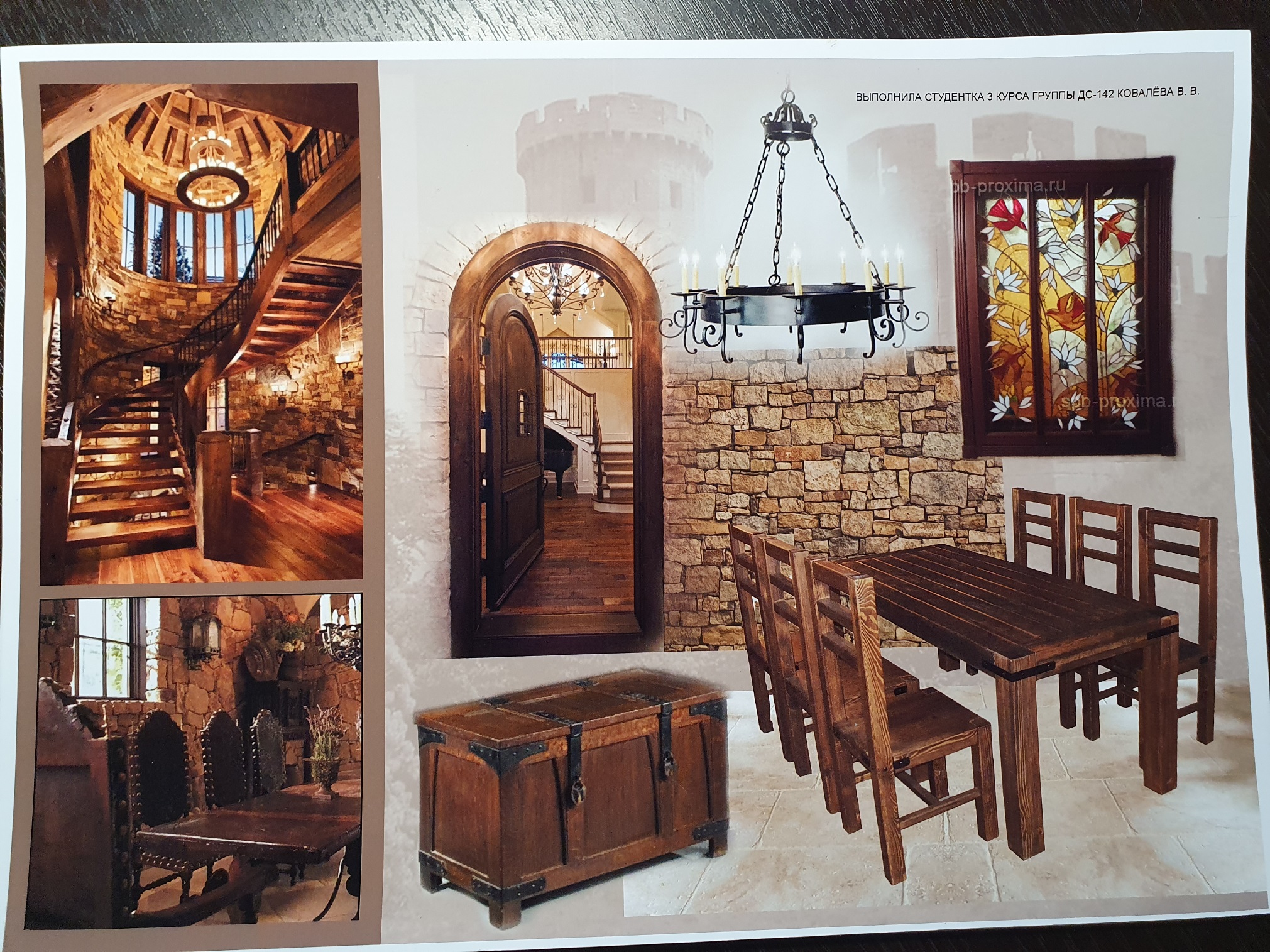 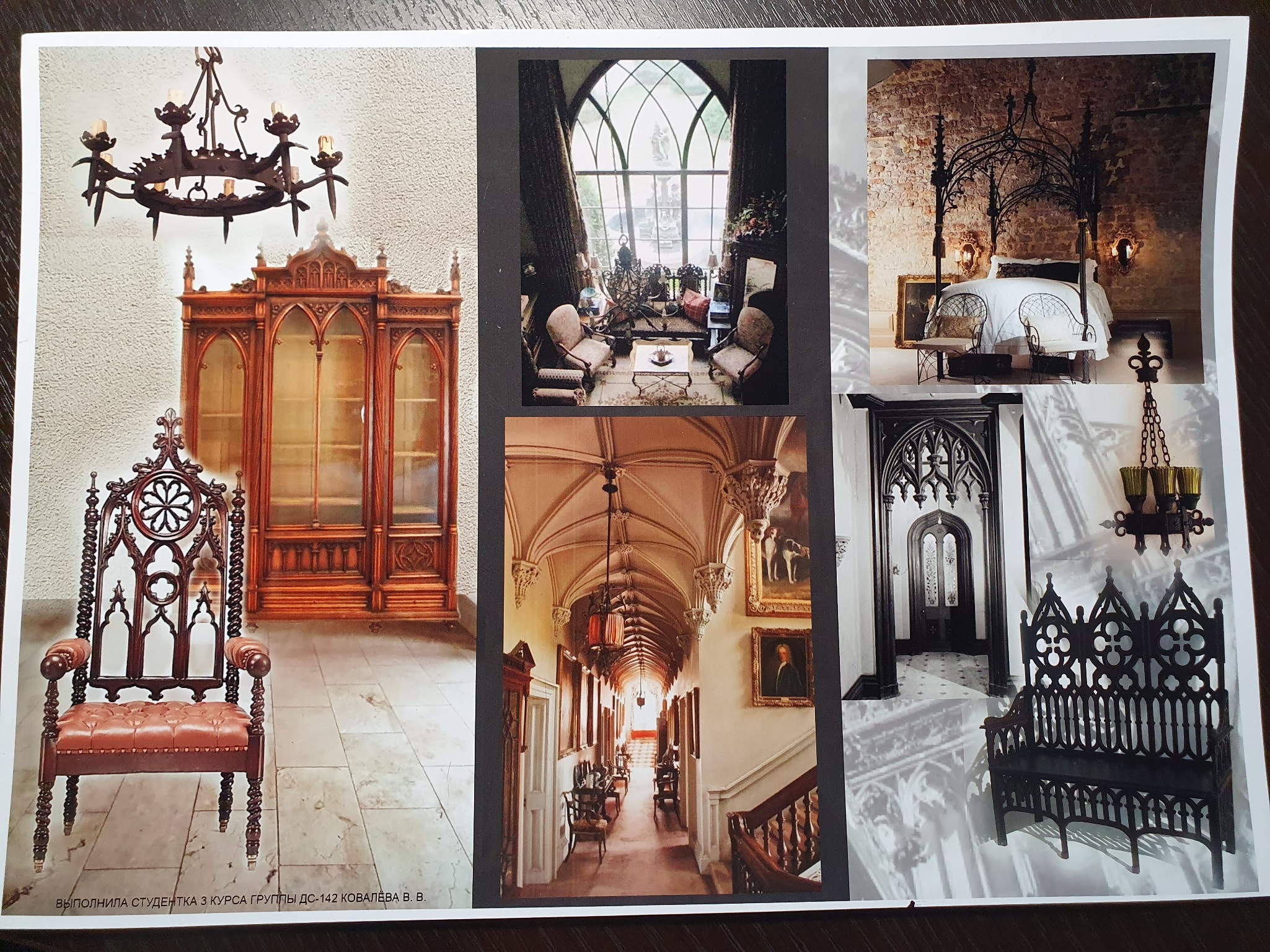 